PATVIRTINTA: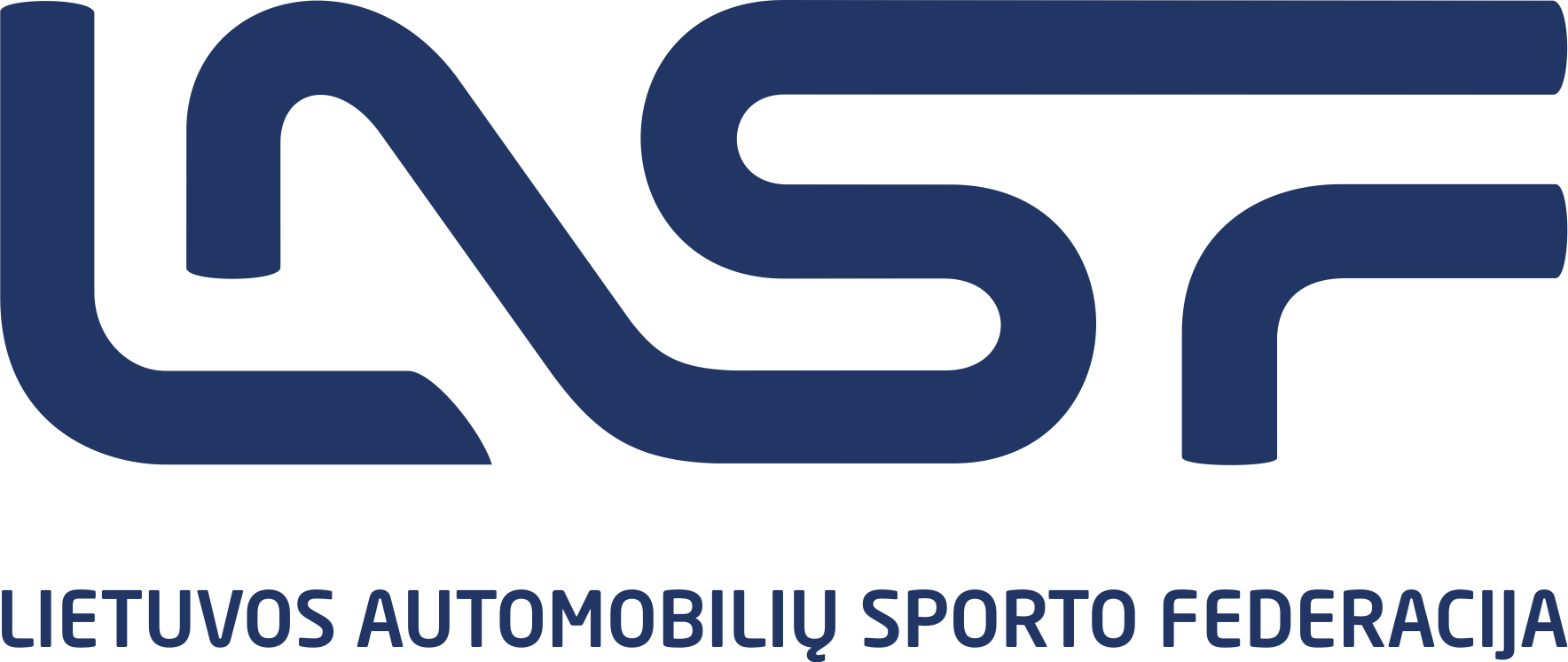 LASF kitų sporto šakų komiteto, 2021-03-20, Protokolo Nr.2021-03-202021 m. Lietuvos automobilių Slalomo čempionato reglamento priedas Nr. 1čempionato dalyvio paraiškaNorintys dalyvauti 2021 m. Lietuvos automobilių Slalomo čempionate privalo pateikti šią dalyvio paraišką LASF ir sumokėti nustatytą mokestį.Lietuvos automobilių Slalomo čempionato dalyvio mokestis: 10 Eurų (šis mokestis bus naudojamas Lietuvos automobilių Slalomo čempionato apdovanojimų organizavimui).Dalyvio paraiškos priimamos ne vėliau kaip po pirmų dviejų čempionato etapų.Lietuvos automobilių Slalomo čempionato dalyvių sąrašas bus skelbiamas www.lasf.lt. (Dalyvis j sqrašq bus įtraukiamas, kai bus gauta originali paraiška ir kai bus sumokėtas mokestis).Pateikdamas šią paraišką, dalyvis patvirtina, kad registruojasi į Lietuvos automobilių Slalomo čempionatą.Dalyviui, jo čempionatinė klasė bus priskirta pirmųjų varžybų metu.Aš pareiškiu, kad visi aukščiau pateikti duomenys yra teisingi.Čempionato dalyvis 	 202	m	(Parašas)	(pildymo data)Informacija:	Siųsti Lietuvos automobilių sporto federacijaiTel. :+370 37 350026	Savanorių pr. 56, 44210 Kaunas, Lietuvawww.lasf.lt	Fax.+370 37 350026; +370 615 46710 lasf@lasf.ltČEMPIONATO DALYVIS (VAIRUOTOJAS)ČEMPIONATO DALYVIS (VAIRUOTOJAS)ČEMPIONATO DALYVIS (VAIRUOTOJAS)ČEMPIONATO DALYVIS (VAIRUOTOJAS)ČEMPIONATO DALYVIS (VAIRUOTOJAS)VardasVardasPavardėPavardėGimimo dataGimimo dataEl. pašto adresasEl. pašto adresasTel. mobilus, ei. paštasTel. mobilus, ei. paštasAUTOMOBILISAUTOMOBILISAUTOMOBILISAUTOMOBILISAUTOMOBILISMarkėPagaminimo metaiModelisHomologacijos Nr.PAREIŠKĖJASPAREIŠKĖJASPAREIŠKĖJASPAREIŠKĖJASPAREIŠKĖJASPavadinimas